Reference: WES1901.0830 January 2019Works update – Beevers Street & Wally Court closureConstruction is well underway on Beevers Street to relocate some existing overhead power lines that currently run along the West Gate Freeway with stage one works nearing completion. Stage two of these works will begin shortly, and as part of these works a section of Beevers Street and all of Wally Court will be closed to vehicles.From Monday 4 February, stage one works will be complete and access to your driveway will be reinstated. Temporary closure of Beevers Street & Wally CourtMonday 4 February – Wednesday 20 February 2019During this time:a section of Beevers Street and all of Wally Court will be closed to vehicles; anddriveway and footpath access to your property will be maintained. How to access your property and where to park your car:vehicle access to your property will be re-opened and you will be able to drive on the temporary access track at the Italian Social Club;temporary parking at the Italian Social Club will only be available to residents in stage two;please ensure you do not park your vehicle in the construction area (stage two) during this time as access will be blocked and you will be unable to access your vehicle; andplease see the map over the page for location details.What you could expect:an increase in construction vehicles within the area; an increase in construction noise during the day from our machinery and trucks; and water spray trucks to help manage dust and dirt and loads will be covered when dirt and rock are being transported. These works will generally be carried out from Monday to Friday between 7am - 6pm and Saturdays between 7am - 3pm, however some night works may be required. When works are scheduled out of hours and may have a direct impact on you, we will provide further information to you before works start.  Please note that works and timings may change in the event of bad weather or other unavoidable circumstances. For updates and more information about our works please visit westgatetunnelproject.vic.gov.au or contact us using the details below.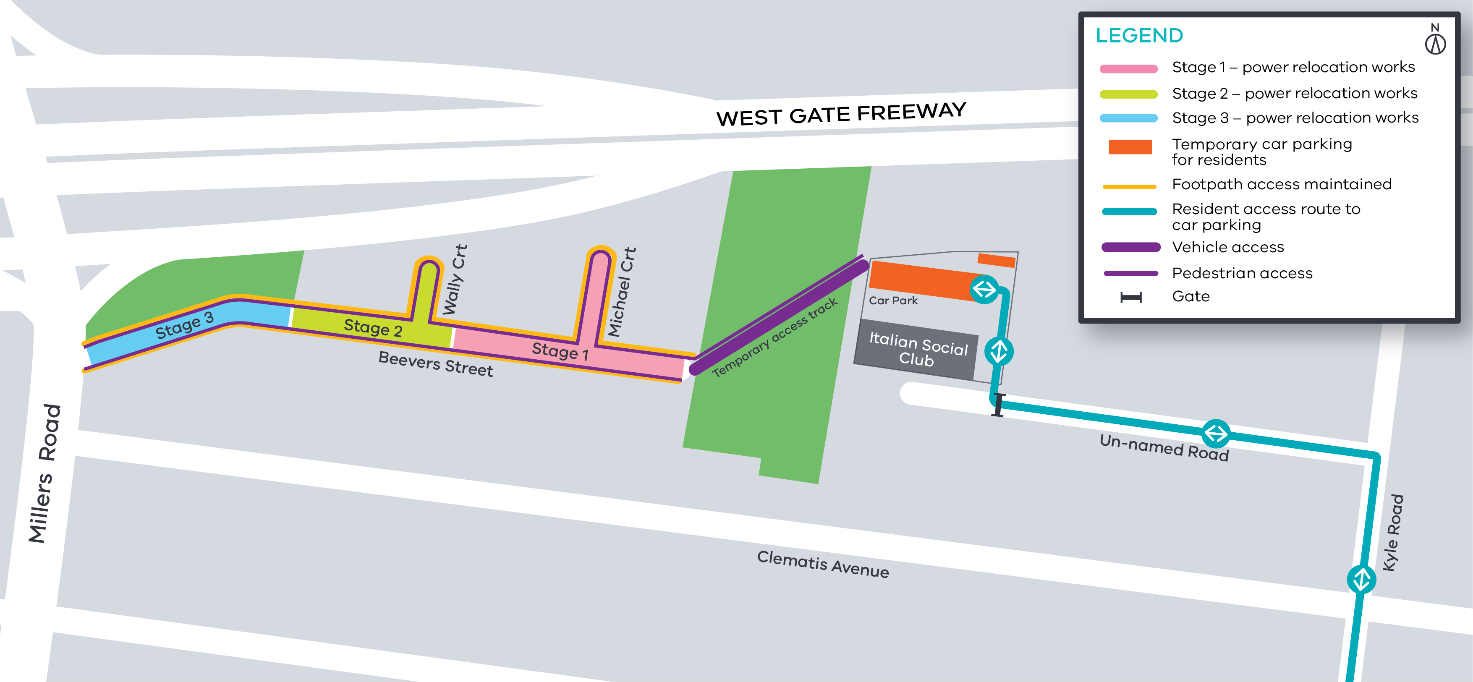 Contact usPlease contact us if you have any questions or feedback about these works.Contact usPlease contact us if you have any questions or feedback about these works.Contact usPlease contact us if you have any questions or feedback about these works.Contact usPlease contact us if you have any questions or feedback about these works.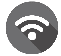 westgatetunnelproject.vic.gov.au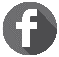 facebook.com/westgatetunnelprojectfacebook.com/westgatetunnelproject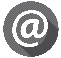 info@wgta.vic.gov.au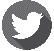 @westgatetunnel@westgatetunnel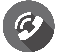 1800 105 105 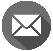 West Gate Tunnel ProjectGPO Box 4509Melbourne Victoria 3001West Gate Tunnel ProjectGPO Box 4509Melbourne Victoria 3001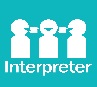 Interpreter service: 13 14 50